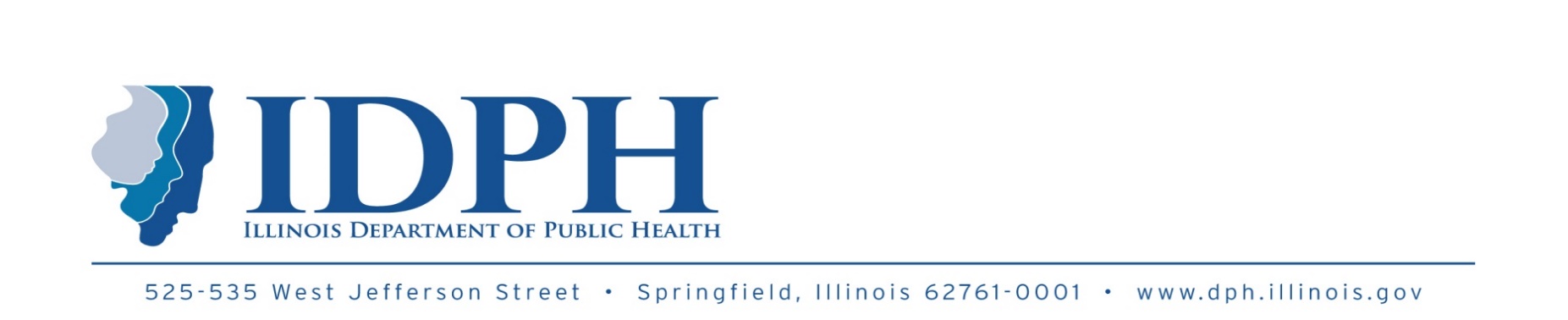 M E M O R A N D U MDATE:  	June 24, 2024TO: 			Home Health/Home Service/ Home Nursing Advisory Committee 	Members and Interested Persons FROM: 	Karen Senger, RN, BSN 			Division Chief, Health Care Facilities and ProgramsSUBJECT: 	Meeting CANCELLEDWe are cancelling the Home Health/Home Service/ Home Nursing Advisory Committee Meeting that had been scheduled for Wednesday, July 10, 2024 due to a lack of actionable agenda items.  Our next scheduled meeting is October 9, 2024. Please mark your calendar accordingly and prepare to attend this meeting. If you have questions or meeting topic ideas for the next meeting, please contact Jackie Richmond at (217)558-2854 or by email at jackie.richmond@illinois.gov. KS/JR